Комитет по здравоохранению Правительства Санкт-Петербурга  ГБПОУ «Санкт-Петербургский медицинский колледжим.В.М.Бехтерева»Методическая разработкаПрактического занятия по физической культуре для учащихсяI общеобразовательного курсаТема «Обучение основным техническим приёмам игры в баскетбол на начальном этапе»Специальность34.02.01 «Сестринское дело»                                           Санкт-Петербург                                                    2019 год.        Составитель: Маленевский В.В.Методическая разработка утверждена на заседании предметной (цикловой) комиссии, рекомедована  к использованию в учебном процессе и соответствует ФГОС.Протокол №          от _____________20    г.Председатель комиссии: _____________  /                                           /«Согласовано»«        »  ____________________ 20    г.      Методист ___________ /Якуничева О.Н./ Содержание:Пояснительная записка	…………………………………………………………………..стр.3Тема,цели,задачи……………………………………………………………………………стр.5Компетенции……………………………………………………………………………………стр.5Обоснование  темы ………………………………………………………………………..стр.6Виды контроля…………………………………………………………………………………стр.6Карта методического оснащения……………………………………………………стр.7Карта материально –технического оснащения……………………………..стр.7Хронокарта………………………………………………………………………………………стр.7Этапы планирования занятия…………………………………………………………стр.8-13Карта самостоятельной работы студентов……………………………………стр.14Граф логической структуры занятия……………………………………………..стр.15Схема интегрированных связей……………………………………………………..стр.16-17Список используемой литературы…………………………………………………стр.18Пояснительная записка:Методическая разработка составлена в соответствии с ФГОС требованиями к минимуму содержания и уровню подготовки выпускников по специальности 34.02.01 «Сестринское дело»          Среди популярных игр с мячом баскетбол не имеет себе равных. Эта игра простая и доступная людям будь которого возраста. Использование разных элементов и упражнений дают возможность усовершенствовать свои умения и привычки.         Баскетбол отличается работой переменной интенсивности, основное в этой работе это нагрузки максимальных ускорений и прыжков с резкими остановками. Прыгучесть и ускорения необходимы на протяжении всей игры. Основная цель игры в баскетболе содействовать формированию жизненно важных подвижных умений и привычек. Подготовка и воспитания студентов физически-здоровыми и всесторонне развитыми личностями, способных к выполнению социальных функций с выраженной индивидуальностью.         Лучшее развитие основных мышечных групп зависит от скоростно-силовой выносливости, бега, прыгучести, координации движений, ловкости, гибкости, силы. Все эти мышечные группы мы развиваем на занятии – укрепляем и совершенствуем здоровье студентов, формируем привычки к ежедневным занятиям физическими упражнениями в разных формах.                          Схема интегрированных связей                                  Межпредметные связиТема: Обучение основным техническим приёмам игры в баскетбол на начальном этапе.Время:90 минутМесто проведения занятия :спортивный зал колледжаВид занятия: практикаВнеаудиторная работа:Основы самоконтроля, пульсометрияЗнакомство с правилами игры ,историей развития баскетбола.Цель занятия: Продолжить освоение техники выполнения ловли и передач мяча в баскетболе, обеспечить предупреждение травматизма во время занятий.Задачи:          Дидактические: Развитие и совершенствование методов работы на практическом занятии по баскетболу.Развивающие: Способствовать развитию быстроты, скоростно-силовых способностей и координации движенийВоспитательные: Способствовать воспитанию морально-волевых качеств, исполнительности, дисциплинированности, ответственности и целеустремленности при выполнении различных задачОздоровительные : Способствовать укреплению здоровья, популяризация здорового образа жизниОбщие компетенции:ОК 2. Организовывать собственную деятельность, выбирать типовые методы и способы выполнения профессиональных задач, оценивать их эффективность и качества. ОК 3. Принимать решение в стандартных и не стандартных ситуациях и нести за них ответственность. ОК 8. Самостоятельно определять задачи профессионального и личностного развития, заниматься самообразованием, осознанно планировать повышение квалификацииОбоснование темы:Специальные исследования показали высокую эффективность занятий баскетболом для разностороннего развития  организма. Бег и прыжки активизируют рост тела в длину. Броски в высоко расположенную цель способствуют формированию правильной осанки передачи мяча на дальнее расстояние, борьба за мяч у щита развивают силу мышц. Под влиянием физической нагрузки, которую учащиеся получают на занятиях и соревнованиях совершенствуется деятельность сердечно-сосудистой системы, увеличивается окружность груди, жизненная емкость легких.  Упражнения специальной физической подготовки, благодаря сопряженному воздействию, способствуют развитию координации быстроты, скоростно-силовых качеств, ловкости и ориентировки, создавая тем самым предпосылки усвоения и совершенствования техники и тактики игры.Баскетбол является увлекательной атлетической игрой, представляющей собой эффективное средство физического воспитания.Виды контроля:1. визуальное педагогическое наблюдение за учебно-воспитательным процессом;2. хронометрирование деятельности занимающихся с целью определения затрат времени на основные виды работы;3. пульсометрия -- для выяснения реакции сердечно-сосудистой системы на нагрузку;4. изучение документальных материалов (планов, отчетов, протоколов соревнований, тестирования физической подготовленности и др.);5. опрос в различных формах (анкетирование, интервьюирование).Карта методического оснащения занятия по теме : «Обучение  основным техническим приёмам игры в баскетбол на начальном этапе»Карта материально –технического оснащения занятия:ХронокартаЭтапы планирования занятияХод занятияКарта самостоятельной работы освобождённых студентов от занятийГраф логической структуры темы:Схема интегрированных связейМежпредметные связи    Истоки дисциплины                                              Выход дисциплины                                Внутрипредметные связи:«Исход»                                                                         «Выход»Список использованной литературы:Кузин В.В., Полиевский С.А., Баскетбол. Начальный этап обучения, - М.: Физкультура и спорт, 2009.Баскетбол : Учебник для институтов физической культуры // Под. Ред. Ю.М. Портнова.-М.: Физкультура и Спорт, 2008.Баррел Пэйе, Патрик Пайе. Баскетбол для юниоров. 110 упражнений от простых до сложных. ТВТ Дивизион. Москва 2008.Ильинич В.И. Физическая культура студента и жизнь: учебник / В.И. Ильинич. – М.: Гардарики, 2008.Валенский М.Я., Горшков А.Г. Физическая культура и здоровый образ жизни  студента. - М.: КноРус, 2013.Тесты по правилам игры в баскетбол.1. Размеры баскетбольной площадки (м):а) 26×14; б) 28×15; в) 30×16.2. Ширина линий разметки баскетбольной площадки (см):а) 5; б) 6; в) 8.3. Диаметр центрального круга площадки (см):а) 300; б) 360; в) 380.4. Температура в зале при проведении соревнований:а) 5 – 30°С; б) 15 – 30°С; в) 10 – 25°С.5. Высота баскетбольной корзины (см):а) 300; б) 305; в) 307.6. Окружность мяча (см):а) 60 – 65; б) 70 – 75; в) 75 – 78.7. Размеры баскетбольного щита (см):а) 120×180; б) 115×185; в) 105×180.8. Вес мяча (г):а) 600 – 620; б) 650 – 700; в) 600 – 650.9. Во время игры на площадке с одной стороны может находиться (игроков):а) 4; б) 5; в) 6.10. Какой должна быть высота от пола до щита (см):а) 270; б) 290; в) 275.11. Майки игроков должны быть пронумерованы:а) от 1 до 10; б) от 4 до 15; в) от 1 до 50.12. В каком году появился баскетбол как игра:а) 1819; б) 1899; в) 1891.13. Кто придумал баскетбол как игру:а) Д.Формен; б) Д.Фрейзер; в) Д.Нейсмит.14. Капитан команды должен отличаться от других игроков:а) другим цветом номера на груди;б) иметь на майке полоску, подчеркивающую номер на груди;в) иметь повязку на руке.15. Разрешается ли игрокам играть в очках или линзах?а) Разрешается; б) не разрешается; в) разрешается под собственную ответственность.16. Запрашивать тайм-ауты и замены имеет право:а) только тренер команды;б) только главный тренер и капитан;в) любой игрок, находящийся на площадке.17. Встреча в баскетболе состоит из:а) двух таймов по 20 минут;б) четырех таймов по 10 минут;в) трех таймов по 15 минут.18. Может ли игра закончиться ничейным счетом?а) Может; б) не может; в) назначается переигровка.19. Победителем встречи является команда:а) выигравшая три четверти;б) выигравшая вторую половину встречи;в) набравшая хотя бы на одно очко больше соперника.20. Если команда без уважительных причин вовремя не выходит на площадку, то:а) ей засчитывается поражение со счетом 0:20;б) необходимо подождать 15 минут;в) игра переносится на другой день.21. Как начинается игра?а) жеребьевкой; б) вводом мяча из-за боковой линии; в) спорным броском.22. Запасными игроками считаются те, которые:а) сидят на скамейке запасных;б) выходят на замену;в) не включены в начальную расстановку на данную игру.23. Какое количество замен разрешается делать во время игры?а) максимум 10;    б) максимум 20;    в) количество замен не ограничено.24. Сколько времени дается на ввод мяча в игру?а) 3 секунды;    б) 5 секунд;    в) 8 секунд.25. Сколько тайм-аутов разрешается запрашивать?а) В каждой четверти по одному;б) в трех четвертях по одному, а в четвертой – два;в) два за игру.26. Длительность тайм-аутов (с):а) 30;      б) 45;      в) 60.27. Во время тайм-аутов игроки, находящиеся на площадке, должны:а) уйти с неё;б) подойти к тренеру;в) подойти к своей скамейке запасных.28. Длительность перерыва между первой и второй, а также третьей и четвертой четвертями:а) 1 мин;    б) 2 мин;   в) 3 мин.29. Что происходит с игроком, получившим пять фолов?а) Автоматически выбывает из игры;б) продолжает играть;в) может замениться, если хочет.30. Что происходит с командой после получения игроками этой команды четырех фолов?а) За каждый последующий фол соперники выполняют два штрафных броска;б) продолжает играть;в) выполняется один штрафной бросок.31. Что происходит при равном счете после четырех четвертей?а) Игра продолжается до разницы в два мяча;б) назначается дополнительный период в пять минут;в) матч переигрывается на следующий день.32. Как начинается вторая четверть?а) Спорным броском;б) вводом мяча из-за лицевой линии;в) вводом мяча по центру из-за боковой линии.33. Длительность перерыва между второй и третьей четвертями (мин.):а) 5;  б) 10;  в) 15.34. Смена корзин происходит:а) после каждой четверти;б) не происходит;в) после второй четверти.35. Ширина трехсекундной зоны у лицевой линии составляет:а) ;  б) ;  в) .36. Расстояние от лицевой линии до линии штрафного броска составляет (м):а) 5,6;  б) 5,8;  в) 6.37. Кто из белорусских спортсменов стал олимпийским чемпионом по баскетболу?а) Андрей Макаров;  б) Александр Медведь;  в) Иван Едешко.38. Сколько времени отводится на атаку корзины соперника (с)?:а) 30;  б) 28;  в) 24.39. Сколько времени отводится на замену игрока (с)?а) 10;  б) 20;  в) 30.40. Сколько времени отводится на переход из тыловой в передовую зону (с)?а) 8;  б) 10;  в) 12.41.  Какое расстояние от центра корзины до трехочковой линии (м)?а) 6;  б) 6,15;  в) 6,25.42. Прямоугольник над корзиной имеет размеры (см):а) 45×59;  б) 46×60;  в) 40×60.43. Диаметр баскетбольной корзины (см):а) 40;  б) 45;  в) 50.44. Может ли начаться игра, если в одной из команд нет 5 игроков?а) Может;  б) не может;  в) по согласию соперника.45. Команде засчитывается поражение из-за нехватки игроков, если во время игры игроков этой команды на площадке оказывается:а) один;  б) два;  в) три.46. Игрок нападающей команды не должен находится в зоне под корзиной более (с):а) 5;  б) 4;  в) 3.47. При опеке игрока , контролирующего мяч, фактор времени и расстояния:а) учитывается;  б) не учитывается;  в) учитывается с оговоркой.48. Когда зафиксирован технический фол, штрафные броски могут быть выполнены:а) любым игроком;б) только игроком, против которого нарушили правила;в) тем, кого назначит тренер.49. Во время штрафного броска первое место по обе стороны трехсекундной зоны может быть занято только:а) соперниками игрока, выполняющего бросок;б) партнерами игрока, выполняющего броски;в) с одной стороны партнером, с другой стороны соперником.50. Попадание в баскетбольное кольцо приносит команде:а) одно очко;б) два очка (три очка при попадании из-за шестиметровой линии и одно – при попадании со штрафного броска);в) три очка.51. Сжатый кулак указывает на кольцо нарушившей команды. Этот жест судьи означает: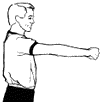 а) толчок игрока; б) фол в атаке;в) удар игрока.52. Вытянутая рука с тремя пальцами вперед. Этот жест судьи означает: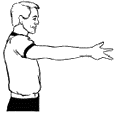 а) три очка;б) трехочковый бросок;в) нарушение правил трёх секунд.53. Ладонь и палец образуют букву «Т». Этот жест судьи означает: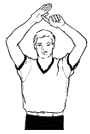 а) технический фол;б) минутный перерыв;в) замену игрока.54. Две открытые ладони, образующие букву «Т». Этот жест судьи означает: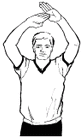 а) технический фол;б) минутный перерыв;в) неправильную игру руками.55. Этот жест судьи означает: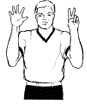 а) фол номеру 7;б) до конца игры осталось 7 секунд;в) счет 5:2.56. Вращение кулаками. Этот жест судьи означает: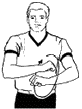 а) пробежку игрока;б) замену игрока;в) прокат мяча.57. Две руки на бедрах. Этот жест судьи означает: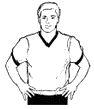 а) толчок игрока;б) блокировку игрока;в) замену игрока.58. Поднятые большие пальцы рук. Этот жест означает: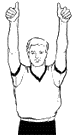 а) 2 очка;б) спорный мяч;в) мертвый мяч.59. Резкое движение. Этот жест судьи означает: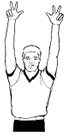 а) три секунды;б) три очка;в) три штрафных броска.60. Скрещенные руки перед грудью. Этот жест означает: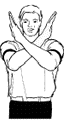 а) пробежку игрока;б) замену игрока;в) блокировку игрока.                                                                Эталоны ответов.Оценка знаний.№п/пНаименованиеНеобходимое колличествоИмеется1Рабочая программа1+2Тематический план1+3Технологическая карта1+4Методическая разработка занятия1+№п/пНаименованиеНеобходимое колличествоИмеется1Баскетбольные мячи25-30+2Секундомер1+3Конусы5-7+4Свисток1+Организационный момент2-3 минутыПодготовительная часть занятия15-20 минутОсновная часть занятия50-60 минутЗаключительная часть занятия10-15 минутЧастные задачиСодержаниеДозировкаОрганизационно-методические указанияПодготовительная часть 15-20 минутПодготовительная часть 15-20 минутПодготовительная часть 15-20 минутПодготовительная часть 15-20 минутОбеспечить начальную организацию и психологическую готовность студентов.Построение, сообщение темы и задач занятия. Измерение ЧСС1 мин.Уделить внимание внешнему виду студентов, наличие спортивной формы. Сообщение кратких теоретических сведений по правилам проведения и Т.Б. на занятияхПодготовить организм занимающихся к предстоящей нагрузкеСтроевые приемы: повороты налево, направо, кругом, перестроение из одной шеренги в 2,3,колонну по одному.3 мин.Обратить внимание на четкость выполнения.Содействовать увеличению подвижности в голеностопных суставахХодьба и разновидности ходьбы: 4 мин.Выполнять четко, под команду преподавателя. Дистанция 2 шагаСодействовать увеличению подвижности в голеностопных суставахХодьба15 м.Нога ставится на опору с пятки, затем перекатом через ступню на носок переходит в отталкивание. Движения рук спокойные — согнутые в локтях руки поочередно поднимаются вперед не выше уровня груди, затем отводятся назад локтями вверх, кисть примерно на уровне пояса. Голова приподнята, плечевой пояс не напряжен, живот подобран.Содействовать увеличению подвижности в голеностопных суставахХодьба на носках, руки на пояс15 м.Шаги короткие, туловище выпрямлено, подтянуто. Нога ставится на переднюю часть стопы, пятка не касается поверхности. При этом плечи опущены, осанка непринужденная.Содействовать увеличению подвижности в голеностопных суставахХодьба перекатом с пятки на носок15 м.Постановка ноги на пятку, плавный и одновременно энергичный перекат на носок, слегка пружиня при этом и стараясь приподняться повыше.Ходьба в полуприседе, руки на пояс15 м.Выполняется на полусогнутых в коленях ногах. При ходьбе в полуприседе нога ставится на переднюю часть стопы. Спину надо стараться держать прямо.Ходьба в полном приседе, руки на колени10 м.Выполняется на полностью согнутых в коленях ногах. При ходьбе в полном приседе нога ставится на всю стопу. Спину надо стараться держать прямо.Прыжки в полном приседе10 м.Выполняется на полностью согнутых в коленях ногах. Спину надо стараться держать прямо.Подготовить организм занимающихся к предстоящей нагрузке. Содействовать увеличению эластичности мышечной ткани подвижности в суставах рук, ног и туловища           ОРУ на месте:7-10 мин.Выполнять четко, под команду преподавателяПодготовить организм занимающихся к предстоящей нагрузке. Содействовать увеличению эластичности мышечной ткани подвижности в суставах рук, ног и туловищаИ.п. – руки на пояс;наклон головы вперед;2 – то же назад;3 – то же вправо;4 – то же влево6-8 р.Выполнять в медленном темпеПодготовить организм занимающихся к предстоящей нагрузке. Содействовать увеличению эластичности мышечной ткани подвижности в суставах рук, ног и туловищаИ.п. – руки на пояс;1-2 – круговые движения головой влево;3-4 – то же вправо.6-8 р.Выполнять в медленном темпеПодготовить организм занимающихся к предстоящей нагрузке. Содействовать увеличению эластичности мышечной ткани подвижности в суставах рук, ног и туловищаИ.п. – кисти к плечам;1-4 – круговые движения согнутыми руками вперед;5-8 – то же назад6-8 р.Выполнять с большой амплитудойПодготовить организм занимающихся к предстоящей нагрузке. Содействовать увеличению эластичности мышечной ткани подвижности в суставах рук, ног и туловищаИ.п. – руки в стороны;1-4 – круговые движения вперед; 5-8 – то же назад.6-8 р.Кисти сжаты в кулак. Руки в локтевом суставе не сгибать.Подготовить организм занимающихся к предстоящей нагрузке. Содействовать увеличению эластичности мышечной ткани подвижности в суставах рук, ног и туловищаИ.п. – правая вверху;1-2 – два рывковых движения прямыми руками назад;3-4 – то же со сменой положения рук6-8 р.Кисти сжаты в кулак. Руки в локтевом суставе не сгибать.Подготовить организм занимающихся к предстоящей нагрузке. Содействовать увеличению эластичности мышечной ткани подвижности в суставах рук, ног и туловищаИ.п. – руки перед грудью;1-2 – два рывковых движения согнутыми руками назад;3-4 – поворот туловища влево, два рывковых движения прямыми руками назад;5-8 – то же с поворот вправо6-8 р.Кисти сжаты в кулак. Руки в локтевом суставе не сгибать. Руки держать на уровне плеч.Подготовить организм занимающихся к предстоящей нагрузке. Содействовать увеличению эластичности мышечной ткани подвижности в суставах рук, ног и туловищаИ.п. – руки за головой, кисти в замок1 – шаг правой, поворот туловища вправо;2 - то же влево6-8 р.Выполнять в медленном темпеПодготовить организм занимающихся к предстоящей нагрузке. Содействовать увеличению эластичности мышечной ткани подвижности в суставах рук, ног и туловищаИ.п. – руки на пояс;– шаг правой, наклон вперед;– И.п.– Шаг левой, наклон вперед;4 – И.п.6-8 р.Касаться пальцами рук пола. Ноги в коленном суставе не сгибатьПодготовить организм занимающихся к предстоящей нагрузке. Развитие выносливости и координационных способностейБег и разновидности бега:5-8 мин.Выполнять четко, под команду преподавателяПодготовить организм занимающихся к предстоящей нагрузке. Развитие выносливости и координационных способностейБег с захлестыванием голени20 м.Пяткой касаться задней поверхности бедра. Высокая частота шагов.Подготовить организм занимающихся к предстоящей нагрузке. Развитие выносливости и координационных способностейТо же спиной вперед20 м.Следить за дистанциейПодготовить организм занимающихся к предстоящей нагрузке. Развитие выносливости и координационных способностейБег с высоким поднимаем бедра20 м.Бедро поднимать до уровня прямого угла. Высокая частота шагов.Подготовить организм занимающихся к предстоящей нагрузке. Развитие выносливости и координационных способностейТо же спиной вперед20 м.Следить за дистанциейПодготовить организм занимающихся к предстоящей нагрузке. Развитие выносливости и координационных способностейБег скрестным шагом 20 м.Ноги прямые, Незначительный наклон туловища назад. Шаги короткие, наступать на переднюю часть стопы.Подготовить организм занимающихся к предстоящей нагрузке. Развитие выносливости и координационных способностейПередвижения в стойке баскетболиста правым боком, руки согнуты перед собой20 м.Ноги слегка согнуты. Имитировать передвижение баскетболиста по площадке во время игры.Подготовить организм занимающихся к предстоящей нагрузке. Развитие выносливости и координационных способностейПередвижения в стойке баскетболиста левым боком, руки согнуты перед собой20 м.Ноги слегка согнуты. Имитировать передвижение баскетболиста по площадке во время игры.Подготовить организм занимающихся к предстоящей нагрузке. Развитие выносливости и координационных способностейПрыжки на правой ноге10 м.Акцентировать внимание на длину прыжкаПодготовить организм занимающихся к предстоящей нагрузке. Развитие выносливости и координационных способностейПрыжки на левой ноге10 м.Акцентировать внимание на длину прыжкаПодготовить организм занимающихся к предстоящей нагрузке. Развитие выносливости и координационных способностейЧелночный бег3*10 м.Касаться пальцами рук пола.Подготовить организм занимающихся к предстоящей нагрузке. Развитие выносливости и координационных способностейБег с ускорением10 м.Следить за частотой шагов.Подготовить организм занимающихся к предстоящей нагрузке. Развитие выносливости и координационных способностейИзмерение ЧСС30 с.                                                                   Основная часть 50-50 минут                                                                   Основная часть 50-50 минут                                                                   Основная часть 50-50 минут                                                                   Основная часть 50-50 минутСовершенствование техники ведения мяча в движении правой, левой рукой. С изменением направления шагом и бегомПерестроение из колонны по одному, в колонну по два30 с.Дистанция 3 шага. Совершенствование техники ведения мяча в движении правой, левой рукой. С изменением направления шагом и бегомВедение мяча шагом правой / левой рукой20 м.Следить за техникой выполнения упражнений Совершенствование техники ведения мяча в движении правой, левой рукой. С изменением направления шагом и бегомВедение мяча шагом правой / левой рукой с оборотом на 360˚20 м.Выполнять ведение во время оборота. Совершенствование техники ведения мяча в движении правой, левой рукой. С изменением направления шагом и бегомВедение мяча: 3 удара мяча обычным шагом, 3 с остановкой в полуприседе.20 м.Следить за техникой выполнения упражнений Совершенствование техники ведения мяча в движении правой, левой рукой. С изменением направления шагом и бегомВедение мяча в полном приседе20 м.Следить за техникой выполнения упражнений Совершенствование техники ведения мяча в движении правой, левой рукой. С изменением направления шагом и бегомВедение мяча бегом20 м.Быстрый темп Совершенствование техники ведения мяча в движении правой, левой рукой. С изменением направления шагом и бегомВедение мяча бегом с оборотами на 360˚20 м.Выполнять ведение во время выполнения оборотов, в среднем темпе Совершенствование техники ведения мяча в движении правой, левой рукой. С изменением направления шагом и бегомВедение мяча бегом спиной вперед20 м.В медленном темпе Совершенствование техники ведения мяча в движении правой, левой рукой. С изменением направления шагом и бегомВедение мяча левым / правым боком20 м.Ведение выполнять противоположной рукой Совершенствование техники ведения мяча в движении правой, левой рукой. С изменением направления шагом и бегомВедение мяча бегом, двойной шаг, передача мяча партнеру двумя руками от груди1 мин.Следить за техникой выполнения упражнений Совершенствование передач на месте и в движении. Ловля мяча.Выполнение упражнений в парах стоя на месте:1Студенты располагаются на расстоянии 5-ти метров друг от друга Совершенствование передач на месте и в движении. Ловля мяча.Передачи мяча двумя руками от груди2 мин.Следить за техникой выполнения упражнений Совершенствование передач на месте и в движении. Ловля мяча.Передачи мяча двумя руками от груди с ударом о пол2 мин.Следить за техникой выполнения упражнений Совершенствование передач на месте и в движении. Ловля мяча.Передачи мяча двумя руками сверху2 мин.Следить за техникой выполнения упражнений Совершенствование передач на месте и в движении. Ловля мяча.Передачи мяча правой / левой рукой от плеча2 мин.Следить за техникой выполнения упражнений Совершенствование передач на месте и в движении. Ловля мяча.Ведение мяча бегом, двойной шаг с броском мяча в баскетбольную корзину слева / по центру / справа.10 мин.Следить за техникой выполнения упражнений Совершенствование передач на месте и в движении. Ловля мяча.Передача мяча в движении приставным шагом двумя руками от груди с броском мяча в кольцо со средней дистанции5 мин.Следить за техникой выполнения упражнений Совершенствовать технику броскаШтрафные броски10 мин.Двумя руками от груди, одной от плеча, двумя сверху Воспитать честность. Справедливость в игре.Баскетбольные эстафеты10 мин.Студенты распределены на 4 команды. После каждой эстафеты смена мест по кругу.                                                 Заключительная часть 10-15 минут                                                Заключительная часть 10-15 минут                                                Заключительная часть 10-15 минут                                                Заключительная часть 10-15 минутВосстановление дыхания. Восстановление и переключение внимания на другие виды деятельностиИзмерение ЧСС30 с.Восстановление дыхания. Восстановление и переключение внимания на другие виды деятельностиПерестроение в колонну по одному30 с.Выполнять четко, под команду преподавателяВосстановление дыхания. Восстановление и переключение внимания на другие виды деятельностиХодьба30 м.В медленно темпеВосстановление дыхания. Восстановление и переключение внимания на другие виды деятельностиУпражнения на восстановление дыхания2 мин.Поднимая руки вверх, студенты выполняют вдох, опуская руки - выдохВосстановление дыхания. Восстановление и переключение внимания на другие виды деятельностиПерестроение в шеренгу15 с.Выполнять четко, под команду преподавателяВосстановление дыхания. Восстановление и переключение внимания на другие виды деятельностиПодведение итогов, выставление оценок4 мин.Этапы работыСпособы выполненияВопросы контроляТестовые задания по теме БаскетболСамостоятельное выполнениеСмотри приложение №1Номер тестаВариант ответаНомер тестаВариант ответаНомер тестаВариант ответаНомер тестаВариант ответа1б16б31б46в2а17б32в47б3б18б33б48а4в19в34в49а5б20б35б50б6в21в36б51б7в22а37в52в8в23в38в53б9б24б39б54а10б25б40а55а11б26в41в56а12в27в42а57б13в28б43б58б14б29а44б59б15а30а45а60бДиапазон правильных ответовОценка1 – 617 – 12213 – 18319 – 24425 – 30531 – 36637 – 42743 – 48849 – 54955 – 6010